HIGIENA  OSOBISTA30.03.2020  poniedziałek„Higiena osobista – dlaczego powinniśmy jej przestrzegać” – Ćwiczenia do wykonania.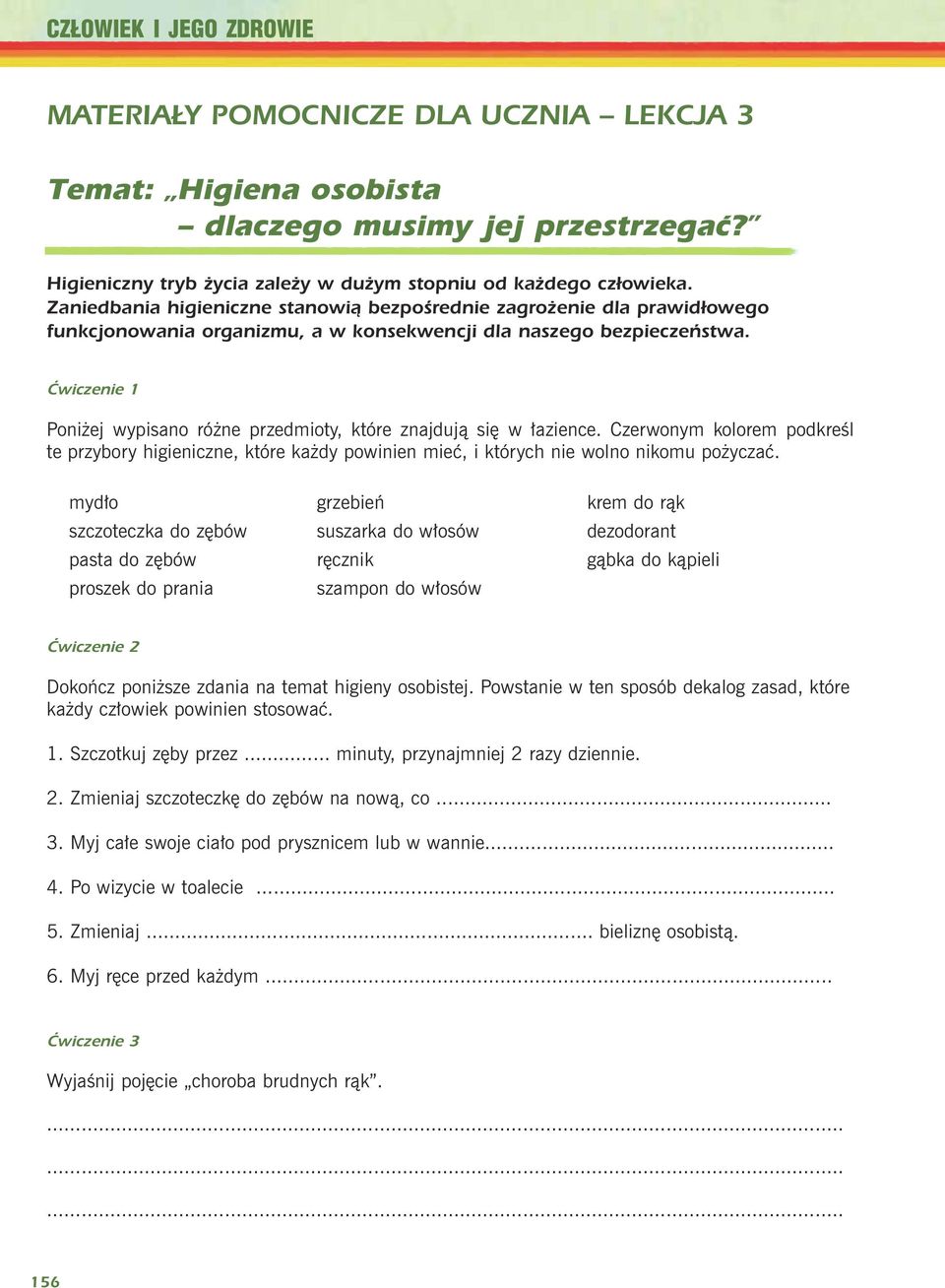 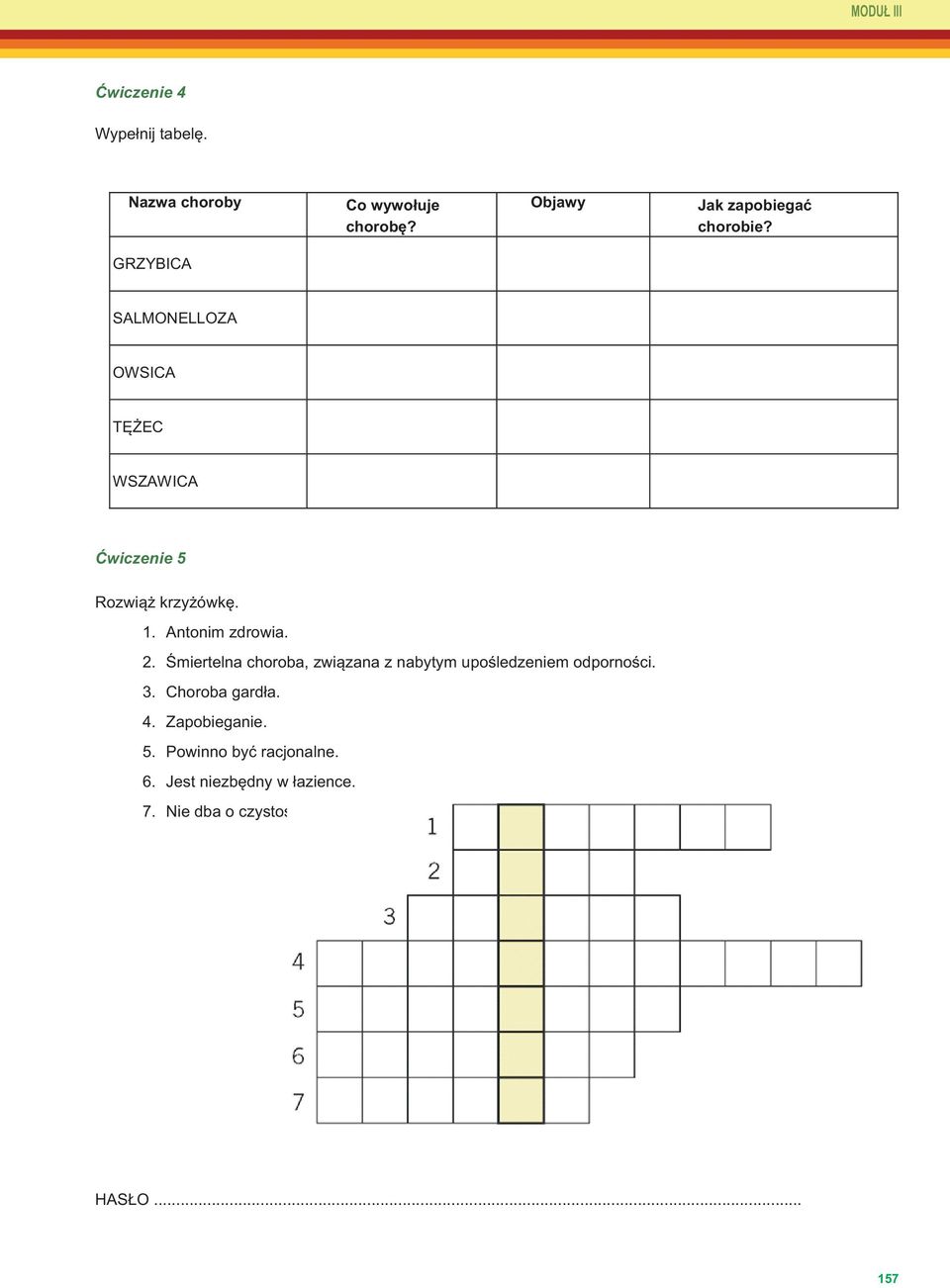 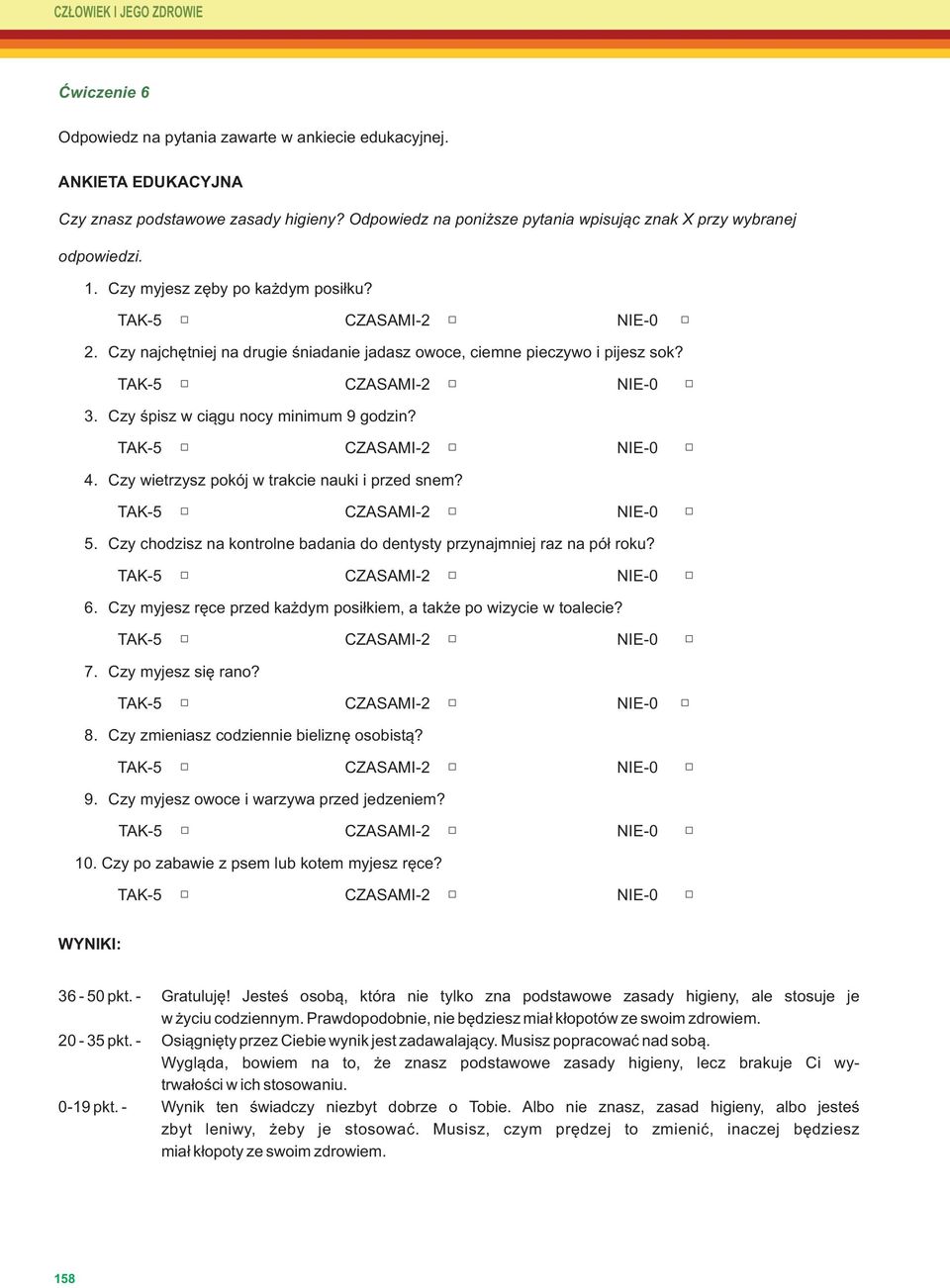 02.04.2020    czwartek Praca plastyczne -  „ Środki czystości i higieny osobistej” – narysuj najczęściej stosowane przez Ciebie i w Twoim domu.